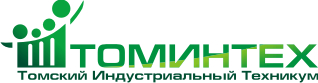 Департамент профессионального образованияТомской областиОбластное государственное бюджетное образовательное учреждение дополнительного образования «Учебно-методический центр дополнительного профессионального образования»Областное государственное бюджетное образовательное учреждениесреднего профессионального образования«Томский индустриальный техникум»28 ноября 2014 года в 10-00 в ОГБОУ СПО «Томский индустриальный техникум» состоится IIоткрытая научно-практическая конференция «Безопасность человека в информационном пространстве».Организатор конференции:ОГБОУ СПО Томский индустриальный техникумУчастники:Профильные организации и предприятия г.ТомскаСтуденты и преподаватели профессиональных образовательных организаций.Цель конференции: популяризация вопросов защиты информации в современном информационном пространстве и объединение студентов и преподавателей, изучающих проблемы информационной безопасности; обмен опытом работы по развитию инновационных процессов и повышению уровня безопасности личной и профессиональной информации.Задачи конференции:повышение интереса к личной и профессиональной безопасности в сети Интернет;формирование ответственного отношения к публичным и социальным сетям;развитие навыков «информационной обороны»;привлечение внимания к вопросам соблюдения правовых и этических норм личного, делового и профессионального общения в условиях активного формирования информационного общества.ПОЛОЖЕНИЕО проведении Второй открытой научно-практической конференции «Безопасность человека в информационном пространстве»Общие положенияВторая открытая научно-практическая конференция «Безопасность человека в информационном пространстве» проводится на базе ОГБОУ СПО Томский индустриальный техникум.Дата проведения: 28 ноября 2014 года.Вся информация о конференции представлена на сайте www.tomintech.ru.Цель конференции: популяризация вопросов защиты информации в современном информационном пространстве и объединение студентов и преподавателей, изучающих проблемы информационной безопасности; обмен опытом работы по развитию инновационных процессов и повышению уровня безопасности  личной и профессиональной информации.. Задачи конференции:повышение интереса к личной и профессиональной безопасности в сети Интернет;формирование ответственного отношения к публичным и социальным сетям;развитие навыков «информационной обороны»;привлечение внимания к вопросам соблюдения правовых и этических норм личного, делового и профессионального общения в условиях активного формирования информационного общества.К участию в Конференции допускаются исследовательские работы, выполненные студентом (студентами) профессиональных образовательных организаций под руководством одного или нескольких преподавателей.Все работы, удовлетворяющие тематике и задачам конференции и выполненные в соответствии с требованиями, публикуются в сборнике материалов Конференции.Для проведения конференции формируется Организационный комитет (далее – Оргкомитет). Оргкомитет формируется из числа сотрудников и преподавателей информационных дисциплин ОГБОУ СПО «ТомИнТех», представителей профильных организаций.В рамках конференции проходят следующие мероприятия:Конкурс компьютерной графики по двум номинациям:статичные плакаты;интерактивные плакаты; Презентация исследовательских работ в рамках тематических секций:Секция 1 «Человек и информационное пространство»;Секция 2 «Психоэмоциональные особенности информационного общества»Дополнительная информация представлена в ПРИЛОЖЕНИИ 1.Возможно заочное участие в конференции.Порядок проведенияРегистрация участников осуществляется дистанционно посредством отправки заявки участника конференции по адресу E-mail: dshis@tomintech.ru до 20 ноября.Материалы для участия направляются после подтверждения регистрации на указанный адрес электронной почты в соответствии с требованиями не позднее 24 ноября.Конференция проводится 28 ноября текущего года на базе ОГБОУ СПО «Томский индустриальный техникум». Время проведения конференции с 10.00 до 16.00Исследовательские работы, включаются в сборник материалов Конференции при условии, что они отправлены в срок и соответствуют требованиям.Работы, не удовлетворяющие требованиям Конференции по решению Оргкомитета могут быть не изданы в сборнике материалов.Материалы, представленные на Конференцию не рецензируются, не комментируются и не возвращаются.Материалы, представляемые на Конференцию должны содержать:регистрационные карты участников (Приложение 1);текст работы на Конференцию (материалы могут быть переданы в оргкомитет по электронной почте); Делегации иногородних участников должны сопровождаться представителями образовательных организаций.Количество, наименование и руководители секций Конференции, продолжительность их работы в пределах регламента определяются Оргкомитетом в зависимости от числа участников, работы которых были включены в программу Конференции. Максимальное число работ, планируемых к рассмотрению на одной секции, определяется Оргкомитетом.Руководители секций и участники Конференции заслушивают доклады участников. В рамках работы секции определяются лучшие исследовательские работы, готовится Резолюция по работе Конференции и рекомендации к Публикации в сборнике.Работа Конференции заканчивается торжественным закрытием.Участники Конференции награждаются сертификатами участников.Победители конкурса компьютерной графики награждаются почетными грамотами.Требования к работам, представляемым на конференциюРабота должна представлять собой законченное исследование по одному из направлений Конференции и отражатьгипотезу или проблему исследования;актуальность исследования;методы исследования;творческий подход автора;анализ литературы по теме исследования;результаты и выводы, полученные автором.Исследовательская работа должна быть объемом не более 10 страниц (включая рисунки, таблицы, и ссылки на литературу), напечатанные в редакторе MS Word (поля 25 мм, шрифт TimesNewRoman, 14, межстрочный интервал – 1,5).Работы участников Конференции должны иметь научного руководителя, являющегося квалифицированным специалистом в данной области.Работы, присланные с нарушениями требований настоящего Положения, к участию в Конференции не допускаются.Материалы должны быть предоставлены на электронную почту после подтверждения регистрации участника. Объем отправления не должен превышать 5 МБайт.Все участники очного этапа должны презентовать работу в виде доклада. Продолжительность доклада 5-7 минут.Требования к заявкеДля регистрации участники должны сообщить следующие сведения по форме:Примерные направления исследовательских работСекция 1 «Человек и информационное пространство»Преступления в сфере информационной безопасностиКомпьютерные угрозы. Угрозы мобильных устройств.Спам. Методы обнаружения спама с анализом содержимого и без него. Фишинг. Методы обнаружения и предотвращения компьютерных угроз. Образовательные проекты (программы и методики обучения) в области компьютерной безопасности. Личная информационная безопасность в современном обществе.Система электронного документооборота в образовательных организациях.Интернет-торговля и т.п.Секция 2 «Психоэмоциональные особенности информационного общества»Игромания (взрослая и детская);Социальные сети;Сайты знакомств;Изменения психики, как следствие компьютерной зависимости и т.п.Контактные данныеПочтовый адрес:634050, Томск, ул. Беленца, 11, Томский индустриальный техникум. Телефоны: +7 (3822) 995-995, 51-80-62, 51-80-59Факс: +7 (3822) 51-37-33.Елисеев Владимир Анатольевич – eliseevva@tomintech.ruЧерных Наталья Петровна – nigna@tomintech.ruЛутовинов Станислав Васильевич – delmar@tomintech.ruПриложение №1Конкурс электронных плакатов в рамках II открытой научно-практической конференции«Безопасность человека в информационном пространстве»Порядок проведения конкурса1.1. Конкурс проводится в несколько этаповПрием работ (заочный этап) - прием работ проводится с 20 по 24 ноября 2014 годаРегистрация участников осуществляется дистанционно посредством отправки конкурсных работ по адресу E-mail: dshis@tomintech.ru до 24 ноября.Для регистрации участники должны сообщить следующие сведения по форме:Прием работ на конкурс осуществляется посредством отправки архива с конкурсными работами и регистрационной формы на электронный адресE-mail: dshis@tomintech.ru до 24 ноября.В теме письма указать «Работы на конкурс компьютерной графики»Рассмотрение работ оргкомитетом (очный этап)Оглашение результатов и награждение победителей – 28 ноября 2014 годаКонкурс компьютерной графики проводится по двум номинациям:статичные плакаты;интерактивные плакаты; Требования к плакатам3.1. Примерная тематика плакатов:Современные методы защиты информацииИсторические аспекты возникновения и развития информационной безопасностиПринципы обеспечения информационной безопасностиБорьба с компьютерными преступлениямиИнформационная безопасность ее место и роль в современном миреКаналы утечки информацииВирусы нового поколенияСоциальная инженерия и социальные хакеры3.2. Технические требования к графическим работам:Графические работы должны быть пригодны для просмотра на персональном компьютере с операционной системой Windows XP/Vista/7. В архиве с конкурсными работами необходимо представить регистрационную форму в формате Word и файл итогового результата работы в формате JPEG, PPT, PPS, DOC, SWFи других форматах, поддерживающих интерактивность.Объем архива не должен превышать 5 Мб.Посредствам файлообменных сервисов предоставить исходный файл, например, если работа выполнена в AdobePhotoShop, то необходимо представить файл расширением psd без слияния слоев; CorelDraw– файл cdr; AdobeIllustrator – файл ai, Paint - промежуточные этапы работы. 3.3. Конкурсная оценка складывается из следующих параметров:Грамотно подобранная содержательная часть плакатаСоответствие выбранной тематикеДизайн плакатаНаграждение победителей4.1. Решение о награждении победителей принимается Оргкомитетом по каждой номинации.4.2. Победители награждаются дипломами (1, 2 и 3 места), остальным участникам выдаются сертификаты.4.3. Решения Оргкомитета окончательны и пересмотру не подлежат.ФамилияИмяОтчествоОбразовательная организация (Город, название)Курс/специальностьТема работыСведения о руководителеe-mailАннотация работы до 100 слов.Аннотация работы до 100 слов.Аннотация работы до 100 слов.Аннотация работы до 100 слов.Аннотация работы до 100 слов.Аннотация работы до 100 слов.Аннотация работы до 100 слов.Аннотация работы до 100 слов.ФамилияИмяОтчествоОбразовательная организация (Город, название)Курс/специальностьТема графической работыСведения о руководителеe-mailСсылка на файлообменный сервис с исходным(ми) файлом(ами) плаката.Ссылка на файлообменный сервис с исходным(ми) файлом(ами) плаката.Ссылка на файлообменный сервис с исходным(ми) файлом(ами) плаката.Ссылка на файлообменный сервис с исходным(ми) файлом(ами) плаката.Ссылка на файлообменный сервис с исходным(ми) файлом(ами) плаката.Ссылка на файлообменный сервис с исходным(ми) файлом(ами) плаката.Ссылка на файлообменный сервис с исходным(ми) файлом(ами) плаката.Ссылка на файлообменный сервис с исходным(ми) файлом(ами) плаката.